Заявка на участие во Всероссийском  конкурсе творческих работ  учащихся ОУ и студентов «Белые Журавлята России»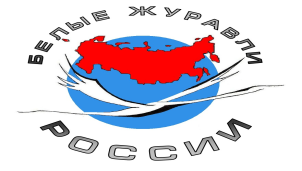 2018гНаименование субъекта РФ _______ Дагестан, Кайтагский район, с Санчи _Наименование муниципального образования ____ МКОУ «Санчинкая  СОШ____ __ Административный округ (для Москвы) _______________________________Ф.И.О. (полностью) участника конкурса ___ Нахбарова Расмина Зауровна Класс (курс), в (на) котором обучается участник ___5____ Номинация __Литературно-художественное творчество__Название работы     сказка «Медвежонок Тимка»Электронная почта участника ________________________________________Контактный телефон участника _______________________________________Ф.И.О. (полностью) учителя, обеспечивающего педагогическое сопровождение участника конкурса____ Магомедова Зулейха Абдусаламовна Контактный телефон учителя ____8-906-446-72-63  Электронная почта учителя _________fatma90@mail.ru_____________Полное название образовательной организации ____Муниципальное казенное общеобразовательное учреждение «Санчинская СОШ»____________   Сказка. Медвежонок Тимка .Далеко-далеко, в дремучем лесу, в таком дремучем, что в нём могли потеряться даже самые шустрые и внимательные лесные жители, жил-был медвежонок Тимка. Медвежонок Тимка вовсе не боялся старого леса. Он знал каждую его тропинку, а ещё Тимка очень любил сидеть на обрыве скалы и смотреть на звёзды.К обрыву было трудно подобраться. Только большой и сильный зверь мог пройти через густые заросли шиповника и осины. Но чем ближе пробирался зверь к заветному месту, тем мягче и гостеприимней становилась природа на его пути. Вот за осиной показала свои ветки белоствольная берёза. Вот могучая сосна, основание которой поросло мхом, скрипнула на ветру. А вот и белые грибы, собравшиеся дружной стайкой, прячутся от путника в траве.Медвежонку Тимке всегда был приятен этот момент. Ему казалось, что на обрыве его кто-то ждёт. Он учащал шаг и вскоре оказывался на заветном месте.Однажды мама медвежонка, бурая медведица, заметила, что вечерами её сынок куда-то пропадает. Медвежонок Тимка объяснял своё исчезновение походом к друзьям, но мама медвежонка не знала больше никаких медвежьих семей, да и соседей у них не было. Бурая медведица не на шутку испугалась и решила вечером проследить, куда её сынок уходит так поздно. Как только сыночек отправился на прогулку, мама, не торопясь, тронулась за ним вслед.Каково же было её удивление, когда медвежонок привёл её на обрыв. Тимка уселся на самом краю и устремил глаза в небо. Бурая медведица тихо подошла к медвежонку и обняла его.- Почему ты приходишь сюда, сынок? Здесь становится как-то не по себе…- Мам, прости меня, что я долго скрывал от тебя правду, но меня словно магнитом тянет сюда!- Конечно, Тимка, я тебя прощу. Только ты пообещай впредь не обманывать меня.- Хорошо, мамочка.Медвежонок сильнее прижался к бурой медведице.- Мам, а откуда всё взялось? Откуда появилась земля, звёзды и вон та здоровенная луна на небе?- Всё, что ты видишь, сынок, принадлежит Вселенной. Вселенная – это пространство, которое ограничено миллиардами галактик. В галактиках светят миллиарды звёзд, возле которых вращаются планеты, движутся метеориты и кометы. Причиной возникновения Вселенной стал большой взрыв, в результате которого и возник красивый мир, в котором ты живёшь.- Мам, а в какой галактике я живу?- Наша Галактика, сынок, называется Млечный путь. В ней находятся наша планета Земля, Солнце, звёзды, которые мы видим невооружённым взглядом…- И даже Луна?- И даже Луна, сынок, которая является спутником Земли.- Мам, а как получилось, что появилось Солнце и планеты?- Поговаривают, что первым делом образовалась солнечная туманность, которая была похожа на облако из пыли и газа. Потом это облачко становилось всё меньше и меньше. В его центре образовалось Солнце – удивительная звезда, а из плотных остатков газо-пылевого облака следом возникли планеты…- Мам, а сколько планет в Солнечной системе?- Всего восемь планет, Тимка.- И на каждой из них живут медведи?Бурая медведица улыбнулась:- Нет, малыш.Медвежонок Тимка загрустил:- Как так? Неужели я один-единственный медвежонок из Солнечной системы?- Тимочка, на нашей планете живут другие медведи, только они очень далеко от нас. Ты просто не встречал их.- Мне так одиноко, мам, - загрустил медвежонок Тимка.- Ничего, малыш, это пока так одиноко. Вот подрастёшь и обязательно встретишь других медведей.Медвежонок Тимка ещё раз устремил свой взгляд в небо. В тёмно-синем пространстве блеснул небольшой метеор и полетел на землю.- Как было бы хорошо, - подумал медвежонок Тимка, - если бы в другой галактике, на совершенно незнакомой мне планете с красной поверхностью и необычными деревьями с треугольными листьями в небо смотрел такой же, как я, медведь… Пусть у него и шкура будет другого цвета, например, зелёного, и антенны на голове болтаются в виде светящихся шариков… не важно… Главное, что этот медведь ждёт меня в гости, и я буду ждать его…- Что ты там бормочешь, сынок? – спросила бурая медведица. – Нам пора идти домой, в родную берлогу, малыш.Медведи тихонько отправились домой. Их путь освещали мерцающие звёзды.